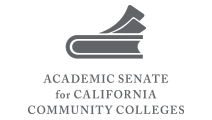 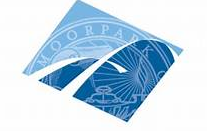 MOORPARK COLLEGEACADEMIC SENATE SCHOLARSHIPSSpring 2018FACULTY NOMINATION OF STUDENTI wish to nominate the student named below for the Academic Senate Scholarship. I have 	spoken with the student and have given them these instructions provided by the Academic Senate.Student’s name: __________________________________________________________________ Student’s identification number: ______________________________________________________ Student’s contact email: _____________________________________________________________ Student’s contact phone number: ______________________________________________________ Faculty name: ____________________________________________________________________ Faculty’s contact email: _____________________________________________________________ How do you know this student? (List courses instructed and/or other areas in which you have worked with the student): ____________________________________________________________________________________________________________________________________________________________________________________________________________________________________________________________________________________________________________________________________ Faculty signature: __________________________________________________________________ Date: ____________________________________________________________________________ Dear Student,Congratulations! You have been nominated by a faculty member for the Moorpark College Academic Senate scholarship. The Academic Senate—the faculty as a whole—awards up to three scholarships annually. Being nominated is in itself an honor and recognition of your outstanding effort, achievement, and contribution to Moorpark College. You need to turn THIS page in with your application no later than 4 PM , Monday, April 9.Please see page 2 for your instructions.  STUDENT INSTRUCTIONSPlease complete the nomination application by answering questions # 2-5 below. Follow the instructions carefully and answer all parts of each question. Type your answers (12-pt. font, double-spaced), putting your name, email address, and telephone number at the top. Deliver your application to Professor Doreen Reneé Butler, either in hard copy or via email.  For hard copies, put the application in an envelope addressed to Doreen Reneé Butler and bring it to the information desk/mail room inside the Administration building or bring it to the Math/Science Division office in the AC building.  To email send to dbutler@vcccd.edu with the subject line: “Academic Senate Scholarship”.  Remember you must turn in both this original nomination form from the faculty who nominated you along with your application letter.The deadline for submissions is 4 PM, Monday, April 9, 2018.No applications can be accepted after April 9.Criteria: 1. Academic excellence (10 points) The Academic Senate will obtain copies of your transcripts: you do nothing for this section. 2. Contribution to the community (10 points) A. List the activities in which you participated outside your course work, both on campus and in the community, during your time at Moorpark College. B. Why did you choose to participate in these activities while attending Moorpark College? (Length: 150 words or fewer) 3. Passion for learning (10 points) What is your area of study at this time, and what about it interests you? (Length: 150 to 250 words) 4. Commitment to study (10 points) How have you demonstrated a commitment to your education during your time at Moorpark College? (Length: 150 to 250 words) 5. Sense of purpose (10 points) What is your vision of your future and how is Moorpark College helping to shape this vision? (Length: 150 to 250 words) Total: 50 pointsIf you have any questions first contact the faculty member who nominated you. If you need further information contact Professor Doreen Reneé Butler at dbutler@vcccd.edu.  Thank you for your participation. 